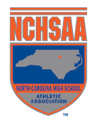 NCHSAA Track and Field Regional Championship LATE ENTRY FORMPlease complete this form and email it to Rhonda Dreibelbis (rhonda@nchsaa.org). This form must be received no later than 3:00 p.m. on Monday, May 6, 2024. Entries will not be accepted after 3:00 p.m.Classification: 1A  2A  3A 4ARegional:	EAST   MIDEAST MIDWEST  WEST School Name      School Address:     City, State, Zip     Coach's Name:      E-Mail Address:      Coach’s Cell Phone Number      Note: This form must be received by the NCHSAA no later than 3 pm on Monday, May 6, 2024 No entries after this will be accepted after 3:00 p.m. Please do not send a late entry feeLast Name, First NameLast Name, First NameMale/Female(Select One)GradeEventMarkSITE & DATEMaleFemaleMaleFemaleMaleFemaleMaleFemaleMaleFemaleMaleFemaleMaleFemale